90°-os keresztcső gördülő tömítő gyűrűvel KST 100Csomagolási egység: 1 darabVálaszték: K
Termékszám: 0055.0471Gyártó: MAICO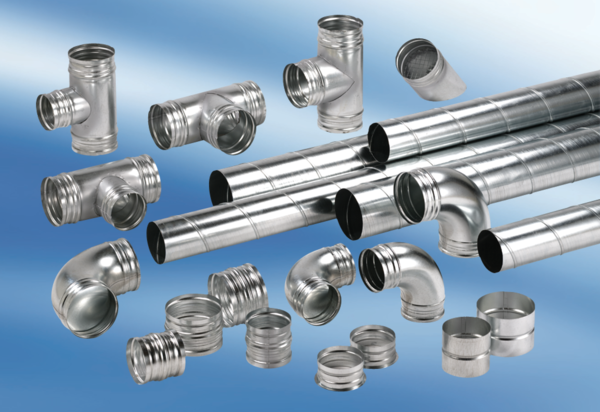 